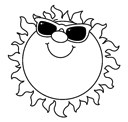 ~Notes from Mrs. Foldenmfolden@wcskids.netClassroom Website www.mrsfolden.weebly.com